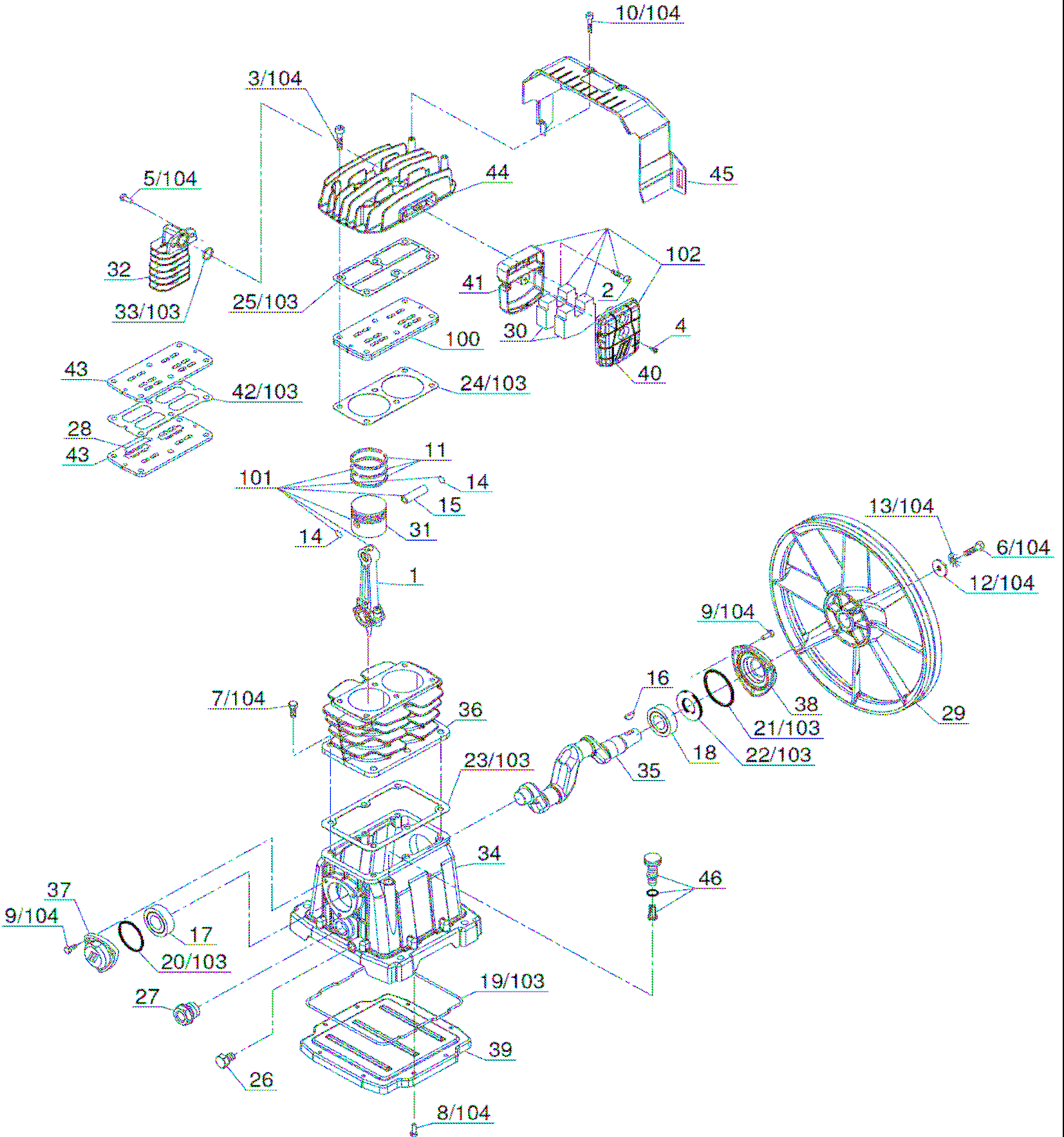 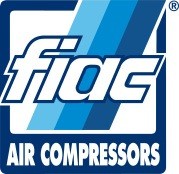 AB 515AB 515AB 515AB 515AB 515AB 515AB 515AB 515AB 515REF.№ CODE   КодQTПрим.DESCRIPTIONНаименованиеREF.№CODEКодQTПрим.DESCRIPTIONDESCRIZIONE191054502402Connecting rod 	Шатун41x1Filter support 	Крепление фильтра2x1Screw 	Болт M8X20 UNI-593142x1Gasket 	Прокладка3x6Screw 	Болт M8X35 UNI-593143x2Valve plate 	Клапанная плита4x1Screw 	Болт M4X12 UNI-14474491054501801Head 	Головка цилиндра5x2Screw 	Болт M6X20 UNI-57394571531400001Conveyor 	Кожух6x1Screw 	Болт M8X25 UNI-57394697000013771Brent cover 	Сапун7x6Screw 	Болт M8X20 DIN-69218x8Screw 	Болт M5X12 DIN-69219x6Screw 	Болт M6X16 DIN-692110x2Screw 	Болт M5X15 UNI-81131140800700002Piston rings kit 	Комплект колец поршневых10042312600001Valve plate Kit 	Плита клапана в сборе12x1Washer 	Шайба Ø8,5X30X4 UNI-659310142910700001Con rod/Piston Kit    Шатунно-поршневая группа 13x1Washer 	Шайба Ø8 UNI-370310242501300001Intake filter kit 	Фильтр в сборе1470414100004Internal snapring 	Кольцо стопорное Ø1510340819900001Gasket kit 	Комплект прокладок1570501100002Piston pin 	Палец поршня Ø15X5510440804800001Screw kit 	Болты в сборе AB415-5151670515100001Key 	Шпонка 5X7,51770600600001Bearing 	Подшипник 62051870601500001Bearing 	Подшипник 620619x1O-ring 	Уплотнительное кольцо20x1O-ring 	Уплотнительное кольцо 311821x1O-ring 	Уплотнительное кольцо 326222x1Oil seal 	Сальник MIM 30X47X723x1Gasket 	Прокладка24x1Gasket 	Прокладка25x1Gasket 	Прокладка2670900900001Plug 	Пробка2771800600001Oil level gauge 	Маслоуказатель28x4Valve 	Клапан2972010100001Flywheel 	Шкив30x2Filtering element 	Патрон фильтра3172200900002Piston 	Поршень3291002702701Aftercooler 	Охладитель33x1O-ring 	Уплотнительное кольцо 1303491054500101Crankcase 	Картер3591054502501Crankshaft 	Коленвал3691054500601Cylinder 	Цилиндр3791054500701Front cover 	Передняя крышка3891054500801Rear cover 	Задняя крышка3991054500901Carter cover 	Крышка картераx1Filter cover 	Крышка фильтра